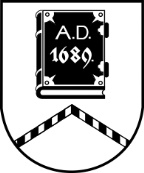 ALŪKSNES NOVADA PAŠVALDĪBALICENCĒŠANAS KOMISIJADārza iela 11, Alūksne, Alūksnes novads, LV – 4301, tālrunis:  64381496, e-pasts: dome@aluksne.lv_________________________________________________________________________________________________________SĒDE Nr.3325.08.2023., plkst. 09.00Dārza ielā 11, Alūksnē, Alūksnes VPVKAC 1.stāvāDarba kārtībā:SIA “TVAIKS UN OGLE” iesnieguma izskatīšana.